1. Výzva MAS Pošumaví  Fiche č. 8:  Zvyšování odborné úrovně podnikatelů v zemědělství pro konkurenceschopné podnikání v méně přiznivých podmínkách pro zemědělství na území MAS PošámavíŽadatel: Úhlava, o.p.s.Název projektu: Vzdělávání v oblasti zpracování a prodeje zemědělské produkcePopis projektu: Cílem projektu byla podpora zemědělských a potravinářských producentů působících na území MAS Pošumaví, které se zajímali o možnost zpracování a prodej vlastní či lokální produkce. V rámci projektu proběhl plánovaný cyklus vzdělávacích akcí zaměřených na problematiku zpracování a prodeje produktů prvovýroby. Vzdělávací semináře byly zaměřené jak na teorii tak exkurze do vybraných farem, které se v současnosti už zabývají zpracováním a prodejem vlastní produkce.Kontakt:  Ing. Helena Hnojská Tel: 724 734 957, hnojska@uhlava.cz  Reg. č. žádosti: 17/001/19210/232/110/000605Částka požadované dotace: 98 174,- Kč			Vyplacená dotace: 95 452,-Kč  	Celkové náklady projektu: 109 083,99,- KčDatum podpisu Dohody: 9.1.2019 Datum schválení platby: 2.9.2019 	Výsledek projektu: Výsledkem projektu bylo prostřednictvím vzdělávacích aktivit podpořit konkurenceschopnost zemědělských a potravinářských podnikatelů působících převážně na území MAS Pošumaví v oblasti úprav, zpracování a prodeje produkce prvovýroby.Během realizace projektu se uskutečnily čtyři vzdělávací akce, a to seminář zaměřený na právní předpisy týkající se „prodeje ze dvora“, seminář na téma Systém analýzy nebezpečí a stanovení kritických kontrolních bodů (HACCP), dále pak praktický kurz specializovaný na zpracování a kurz tematicky orientované mléčné produkce. V rámci kurzů byly také zpracovány vzdělávací materiály pro účastníky seminářů.Foto: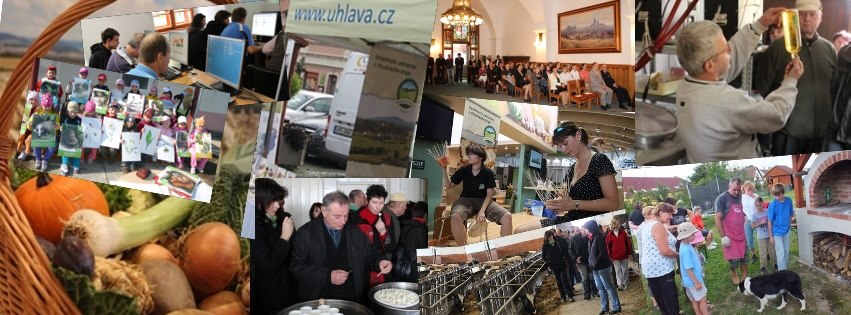 